RFQ Title:	Supply and Delivery of Five (5) [More or Less] Tandem Axle Dump Trucks Complete with Dump Box, Trailer Hitch, Snow Plough, and Salt SpreaderRFQ No:	1220-040-2019-079CONTRACTORLegal Name: 			Contact Person and Title:		Business Address:		Business Telephone:		Business Fax:			Business E-Mail Address:		CITY OF SURREYTO:City Representative:	Richard D. Oppelt, Manager Procurement ServicesAddress:		Surrey City HallFinance & Technology Department – Purchasing SectionReception Counter, 5th Floor West13450 – 104th Avenue, Surrey, B.C., V3T 1V8Telephone:		604-590-7274Email:			purchasing@surrey.ca1.	The Contractor offers to supply to the City of Surrey the Goods for the prices plus applicable taxes as follows:Year, Make & Model:  __________________________________________________________All costs to meet the preferred specifications shall be included in the following delivered prices.The completed unit shall be delivered within _______ days after receipt of purchase order.Manufacturer’s Warranty:  State Warranty	Body Warranty:  State Warranty________________________________________________Warranty repairs shall be performed at 	Please complete if applicable:	British Columbia Certified 2.	In addition to the warranties provided in the Draft Quotation Agreement, this Quotation includes the following warranties:3.	I/We have reviewed the RFQ Attachment 1, Schedule A – Specifications of Goods and if requested by the City, I/we would be prepared to meet those requirements, amended by the following departures and additions (list, if any):Requested Departure(s) / Alternative(s) / Addition(s)The City is not obligated to accept any alternatives. The City will determine what constitutes acceptable deviations and overall best value.4.	If this Quotation is accepted by the City, a contract will be created as described in:(a)	the Agreement;(b)	the RFQ; and(c)	other terms, if any, that are agreed to by the parties in writing.5.		Capitalized terms used and not defined in this Quotation will have the meanings given to them in the RFQ.  Except as specifically modified by this Quotation, all terms, conditions, representations, warranties and covenants as set out in the RFQ will remain in full force and effect.6.	I/We have reviewed the RFQ Attachment 1 – Draft Quotation Agreement.  If requested by the City, I/we would be prepared to enter into that Agreement, amended by the following departures (list, if any):Section			Requested Departure(s) / Alternative(s)7.	I/We the undersigned duly authorized representatives of the Contractor, having received and carefully reviewed the RFQ including without limitation the specifications and the General Terms and Conditions, submit this Quotation in response to the RFQ.This Quotation is offered by the Contractor this _______ day of _______________, 201_.CONTRACTORI/We have the authority to bind the ContractorSCHEDULE B-1 – PREFERRED TECHNICAL SPECIFICATIONS RESPONSE FORMPROJECT TITLE:	Supply and Delivery of Five (5) [More or Less] Tandem Axle Dump Trucks Complete with Dump Box, Trailer Hitch, Snow Plough, and Salt SpreaderPROJECT No.:	1220-040-2019-079The specification herein states the preferred requirements of the City of Surrey. All Quotations shall be regular in every respect. Unauthorized conditions, limitations, or provisions may be cause for rejection. The City of Surrey will consider as "irregular" or "non-responsive" any Quotation not prepared and submitted in accordance with the RFQ document and specification, or any Quotation lacking sufficient technical literature to enable the City to make a reasonable determination of compliance to the specification.It shall be the Contractor's responsibility to carefully examine each item of the specification. Failure to offer a completed Quotation or failure to respond to each section of the technical specification may cause the Quotation to be rejected without review as "non-responsive". All variances, exceptions and/or deviations shall be fully described in the appropriate section.Note: Contractors are directed to list complete manufacturers’ details of model proposed in the right-side column under manufacturers’ specifications.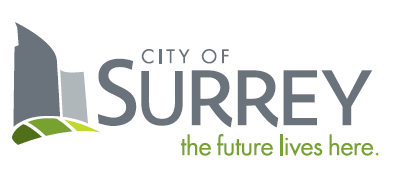 SCHEDULE B - QUOTATIONF.O.B.DestinationFreight PrepaidF.O.B.DestinationFreight PrepaidPayment Terms:A cash discount of ____% will be allowed if invoices are paid within ___ days, or the ___ day of the month following, or net 30 days, on a best effort basis.Ship Via:ItemParticularsCost per Unit (CDN $)1Price per Unit:Note: Provide price and quantity where price breaks are applicableQuantity:Price per Unit:$2Province of B.C. Environmental Levy (Battery):Note: Provide price and quantity where price breaks are applicableQuantity:Price per Unit:$3Province of B.C. Advance Disposal Fee (Tires):Note: Provide price and quantity where price breaks are applicableQuantity:Price per Unit:$4Air Conditioning Surcharge:Note: Provide price and quantity where price breaks are applicableQuantity:Price per Unit:$5Accessories quoteNote: Provide price and quantity where price breaks are applicableQuantity:Price per Unit:      a.) LangfabNote: Provide price and quantity where price breaks are applicableQuantity:Price per Unit:$      b.) VimarNote: Provide price and quantity where price breaks are applicableQuantity:Price per Unit:$      c.) Commercial TruckNote: Provide price and quantity where price breaks are applicableQuantity:Price per Unit:$6Subtotal:Note: Provide price and quantity where price breaks are applicableQuantity:Price per Unit:$7GST (5%) on $______________Note: Provide price and quantity where price breaks are applicableQuantity:Price per Unit:$8PST (7%) on $______________Note: Provide price and quantity where price breaks are applicableQuantity:Price per Unit:$9TOTAL QUOTATION PRICE FOR ONE UNIT:Note: Provide price and quantity where price breaks are applicableQuantity:Price per Unit:$Pricing is firm until (state date): Pricing is firm until (state date): Pricing is firm until (state date): Pricing is firm until (state date): ALL PRICING IN CANADIAN DOLLARSALL PRICING IN CANADIAN DOLLARSALL PRICING IN CANADIAN DOLLARSALL PRICING IN CANADIAN DOLLARS________________________________________(Legal Name of Contractor)_________________________________________(Signature of Authorized Signatory)_________________________________________(Print Name and Position of Authorized Signatory)________________________________________(Signature of Authorized Signatory)________________________________________(Print Name and Position of Authorized Signatory)Preferred SpecificationsYes(Circle)No(Circle)Manufacturers’ Specifications of Equipment Offered.  Contractor to indicate compliance or deviation with specifications below.EXTERIOREXTERIOREXTERIOREXTERIORWeight GVWR. 27,000 kgs approx., GCWR shall be no less than 50,000 kgs YNWheelbase 220” approx. (To fit a 16’6” Dump Box approx.) 	Allow for hydraulic tank between cab and dump box. Please provide details. Chassis provider to confirm with Langfab/Commercial Truck Equipment for optimal wheelbaseYNBumper: Front Only, Painted black, full width, c/w two tow hooksYNMirrors (Power): Two outside west coast style, heat control switched from inside cab, stainless steel backs, c/w 2 auxiliary convex mirrors attached to main mirrors, one each sideYNAll lights to comply with Provincial Laws.	Front:	hi/lo beam headlightsLights (LED lights only) 4 - way hazards and directional lamps, cab ID lights ID lights on mirrors. Additional switching and wiring for snow plough lighting package (lights included in pricing from Commercial Truck Equipment)	Rear lights: (included in dump box package)	combination stop/turn		Separate hazard lights	License plate light	All lights shock mountedTwo additional reverse lights mounted either side of tow hitch	YNColour:	Bright WhiteYNCab:	Conventional style	Tilt hood	Stationery grillYNMud Flaps, 	behind front wheels, behind and in front of tandem axlesYNRunning Boards, Step tanks r/side with boot brush, Steps on left side including boot brushYNCab mounted grab handles in suitable positions for ease of access and egress – both sidesYNAudible B/U Alarm, Grote part # 73040 97 dBAYNVertical Exhaust, with muffler guard, and guarding around any exposed pipe which could pose a burn hazardYNCab drip moldingsYNFuel Tank – Polished aluminum, capacity – 100 galYNHorns, Dual outside roof mounted air horns, with dual electricYNRight side lower door visibility windowYNABS and trailer light wiring to rear of chassisYNTwo beacon lights mounted on dump box – LED amber Whelen (R2LPPA),YNCorrosion protection of frame (after market treatment). Cab protection shall be also be applied – please provide details of offeringYNINTERIOR & INSTRUMENTSINTERIOR & INSTRUMENTSINTERIOR & INSTRUMENTSINTERIOR & INSTRUMENTSSeats (2) – With Arm Rests, Air ride type with high back, cloth seat with seat covers, Air controlled, Air rideYNHeater/Defroster/Air Conditioning, Multiple speed fanYNWipers / Washers, intermittent type / 12 volt electric, YNVisor, Outside mounted on cab, two padded inside cabYNLights, Interior dome operated by doors and switchYNInstruments:Full instrumentation as standard on bid model, engine low level alarm system, tach. Required, engine hour meter, outside temp. sensor, gauges as opposed to lightsYNControls, Hand throttle – electronicYNPower windows both sidesYNFloor Mats, 	One driver, one passenger, full insulated rubber matsYNAn aluminum storage box shall be fitted between the drivers and passengers’ seats for the driver store items. The box shall not interfere with any of the driver controls include gear shift, IQAN and Epoke control displays. A cup holder shall also be attached to the storage boxYNRadio/CB, AM/FM Stereo with Bluetooth capability, 40 Channel CBYN Road temperature sender unit mounted on driver’s side mirror or similar with dash mounted gaugeYNC.	CHASSIS, SUSPENSION, AXLES AND BRAKESC.	CHASSIS, SUSPENSION, AXLES AND BRAKESC.	CHASSIS, SUSPENSION, AXLES AND BRAKESC.	CHASSIS, SUSPENSION, AXLES AND BRAKESAxle Capacities:	Front:	Axle @ 20,000 lbs.	Set back	Rear:	Meritor RT-46-164 @ 46,000 lbs.	Rear ratio approx. 4.50 Hendrickson rear suspension	Driver controlled diff lock and inter-axle lock	Synthetic oil filledYNBrakes (all air operated) – Anti-Lock	Front:  Meritor cam 16.5 x 6 QT-plus	Drums	Auto slacks	C/R seals	Rear:  Meritor cam 16.5 x 7 QT-plus	Drums	Auto slacks	C/R seals	Maxi 30/30 pots	Air system c/w air dryer/heater, 15 cu. ft.	Compressor, all tanks, gauges, etc. to meet provincial standards.YNSprings:	Front:	20,000 lb. – Tapered Leaf provide details	Rear:	46,000 lb. Hendrickson RTE 460 rear suspension provide detailsYNFrame (front frame extension for snow plough)	High tensile steel single frame rail	Bolted	Straight rail, Steel cross membersProvide detailsYNThe frame rail shall be clear from behind the cab, with inboard air tanksYNWHEELS, TIRES & STEERINGWHEELS, TIRES & STEERINGWHEELS, TIRES & STEERINGWHEELS, TIRES & STEERINGTires (Michelin Only)	Front:	2 @ 445R 22.5 18 Ply	Steer type tread XZY	Rear:	8 @ 11R 22.5 14 Ply X Multi DYNWheels (Budd Style):	Front:  22.5 x 12.25	Alcoa Disc (2)	Rear:  22.5 x 8.25	Alcoa Disc (8)YNSteering (Tilt/Telescopic)	Power Steering / Power Assisted	Dual Steering BoxesYNENGINE & TRANSMISSIONENGINE & TRANSMISSIONENGINE & TRANSMISSIONENGINE & TRANSMISSIONEngine:To meet or exceed the latest engine emission standards.450 HP (approx.) Electronic controlled1650 ft./lb. torquePeak torque 1650 @ 900 rpm	Jake Brake, cab controlled, 3 stageRacor 900 FG3122 fuel/water separatorProvide engine spec details - optionsYNEngine to run rear mounted engine driven PTO piston pump capable 30 gpm @ 1800 rpm (pump supplied by Commercial Truck Equipment)YNCooling System:HD radiatorFan clutch manual on/offLong life coolantAll silicone hosesBlock heater (110V electric)YNAlternator:	Minimum 160 amp	12 VoltYNStarter:	12 VoltDelco RemyYNBattery:	Minimum 3 – 12 Volt 3300 CCA total	Night switch	Covered battery compartment – polished aluminumYNAllison 4500 RDS series	Synthetic oil filledProvide specsYNTransmission:	c/w transmission temp. gauge	c/w coolerYNMeritor MXL 18T drivelineYNFILTERS, BELTS AND SERIAL NUMBERSFILTERS, BELTS AND SERIAL NUMBERSFILTERS, BELTS AND SERIAL NUMBERSFILTERS, BELTS AND SERIAL NUMBERSFilters: All filters for the first major service for complete truck.YNBelts:	List all belts used on truck.YNSerial Numbers:	List all serial numbers other than truck ID number and what each serial number pertains to.YNTRAININGTRAININGTRAININGTRAININGAt dealer expense, provide training for drivers (1 per truck) and training for mechanic (2 days).  All expenses paid by dealer.YNProvide the City of Surrey with access to diagnostic software to trouble shoot and repair faultsYNSTANDARDSSTANDARDSSTANDARDSSTANDARDSGood must comply with government regulations and requirements:Federal Government Motor Vehicle StandardsBC Motor Vehicle Act and RegulationsBC Workers’ Compensation Board RegulationsBC Emissions StandardsGood shall be delivered with CVIP Good shall be delivered, plated and insured through the City of Surrey’s Insurance BrokerYNSTANDARD WARRANTY (provide details)STANDARD WARRANTY (provide details)STANDARD WARRANTY (provide details)STANDARD WARRANTY (provide details)EnginePower TrainChassisCorrosionYNEXTENDED WARRANTY (provide specific details & costs),	MISCELLANEOUSEXTENDED WARRANTY (provide specific details & costs),	MISCELLANEOUSEXTENDED WARRANTY (provide specific details & costs),	MISCELLANEOUSEXTENDED WARRANTY (provide specific details & costs),	MISCELLANEOUSExtended warranty for: Engine, Engine emission componentsTransmission, power trainChassisDump BoxYNOperators Manuals / Service Manuals		1 – Service manual or CD c/w softwareA build sheet shall be provided detailing (but not limited to the following):VINEngine details including serial numberTransmission details including serial numberDiff details including serial numberOil types and quantities for all componentsTire make, type and sizeEngine belts detailsFilter list for all componentsBattery detailsBeacon light makeBody and hydraulic componentsSalt SpreaderSnow PloughYNKeys: 3 sets with each unitYNNumber One First Aid Kit (Hard Case)YN5 lb. Fire Extinguisher – MountedYNDump Box and AccessoriesDump Box and AccessoriesDump Box and AccessoriesDump Box and AccessoriesAluminum box 16.6 foot long with high lift- tailgate as per Langfab quote YNIQAN Hydraulic System, front mount plough, underbody plough IQAN Hydraulic System, front mount plough, underbody plough IQAN Hydraulic System, front mount plough, underbody plough IQAN Hydraulic System, front mount plough, underbody plough As per Commercial Truck Equipment Co. quote  YNEpoke Salt SpreaderEpoke Salt SpreaderEpoke Salt SpreaderEpoke Salt SpreaderEpoke Salt Spreader including installation as per Vimar quote YNOptionsOptionsOptionsOptionsContractors to provide a list of options and pricing as an addendum to the main pricing scheduleYN